Publicado en  el 25/10/2016 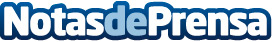 Como quitar el óxido del metalLa exposición al aire, la humedad, el contacto con materiales químicos o con productos de limpieza o el paso de tiempo son factores que hacen que el metal pierda sus propiedades y comience a deteriorarseDatos de contacto:Nota de prensa publicada en: https://www.notasdeprensa.es/como-quitar-el-oxido-del-metal Categorias: Interiorismo Construcción y Materiales http://www.notasdeprensa.es